MUNKAHELYBetanított munkásokattargoncavezetőket ésfémipari, gépipari, műszaki végzettségű szakmunkásokatkeresünk többműszakos munkarendbeNői és férfi munkavállalók jelentkezését egyaránt várjuk!A következő tájékoztató és regisztráció helye és időpontja:IKSzT – Posta mögöttIszkaszentgyörgy, Kossuth tér2015. január 28.(szerda)10:30 óraMan at Work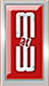 Székesfehérvár, Piac tér 8. • 06 22/506-498, 06 20/967-3093www.manatwork.huRegisztrációs szám: 3440/2001 munkaerő-kölcsönzés